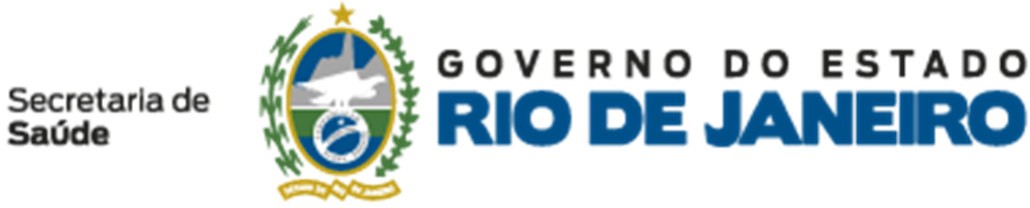 GERT/COOVE/SVEA/SUBVAPS/SESRJREQUISIÇÃO TESTE IGRA* Campos de Preenchimento Obrigatório                                                                                                                Fevereiro 2023NOTA INFORMATIVA Nº 2/2022-CGLAB/DAEVS/SVS/MSNOTA INFORMATIVA Nº 2/2022-CGDR/.DCCI/SVS/MSNOTA INFORMATIVA Nº 1/2023-CGDR/.DCCI/SVS/MS1. INFORMAÇÕES DA UNIDADE DE SAÚDE SOLICITANTE 1. INFORMAÇÕES DA UNIDADE DE SAÚDE SOLICITANTE 1. INFORMAÇÕES DA UNIDADE DE SAÚDE SOLICITANTE 1. INFORMAÇÕES DA UNIDADE DE SAÚDE SOLICITANTE 1. INFORMAÇÕES DA UNIDADE DE SAÚDE SOLICITANTE 1. INFORMAÇÕES DA UNIDADE DE SAÚDE SOLICITANTE 1. INFORMAÇÕES DA UNIDADE DE SAÚDE SOLICITANTE 1. INFORMAÇÕES DA UNIDADE DE SAÚDE SOLICITANTE 1. INFORMAÇÕES DA UNIDADE DE SAÚDE SOLICITANTE 1. INFORMAÇÕES DA UNIDADE DE SAÚDE SOLICITANTE Unidade do Solicitante *Unidade do Solicitante *Unidade do Solicitante *Unidade do Solicitante *Unidade do Solicitante *Unidade do Solicitante *Unidade do Solicitante *CNES*CNES*CNES*Município *Município *Município *Município *Município *Município *Município *Município *Município *Município *2. DADOS DO PACIENTE2. DADOS DO PACIENTE2. DADOS DO PACIENTE2. DADOS DO PACIENTE2. DADOS DO PACIENTE2. DADOS DO PACIENTE2. DADOS DO PACIENTE2. DADOS DO PACIENTE2. DADOS DO PACIENTE2. DADOS DO PACIENTENome do Paciente *Nome do Paciente *Nome do Paciente *Nome do Paciente *Nome do Paciente *Nome do Paciente *Nome do Paciente *Nome do Paciente *CNSCNSDocumento (CPF/RG/CNH/INFOPEN)Documento (CPF/RG/CNH/INFOPEN)Documento (CPF/RG/CNH/INFOPEN)Documento (CPF/RG/CNH/INFOPEN)Documento (CPF/RG/CNH/INFOPEN)Documento (CPF/RG/CNH/INFOPEN)Documento (CPF/RG/CNH/INFOPEN)Documento (CPF/RG/CNH/INFOPEN)Documento (CPF/RG/CNH/INFOPEN)Documento (CPF/RG/CNH/INFOPEN)Data de NascimentoIdade *Idade *Idade *Sexo   ☐ Feminino	☐ Masculino	☐ IgnoradoSexo   ☐ Feminino	☐ Masculino	☐ IgnoradoSexo   ☐ Feminino	☐ Masculino	☐ IgnoradoSexo   ☐ Feminino	☐ Masculino	☐ IgnoradoSexo   ☐ Feminino	☐ Masculino	☐ IgnoradoSexo   ☐ Feminino	☐ Masculino	☐ IgnoradoNome da Mãe Nome da Mãe Nome da Mãe Nome da Mãe Nome da Mãe Nome da Mãe Nome da Mãe Nome da Mãe Nome da Mãe Nome da Mãe EndereçoEndereçoEndereçoEndereçoEndereçoEndereçoEndereçoEndereçoEndereçoEndereçoMunicípio de ResidênciaMunicípio de ResidênciaMunicípio de ResidênciaMunicípio de ResidênciaMunicípio de ResidênciaMunicípio de ResidênciaUFUFUFPaís3. DADOS CLÍNICOS (CAMPO OBRIGATÓRIO)3. DADOS CLÍNICOS (CAMPO OBRIGATÓRIO)3. DADOS CLÍNICOS (CAMPO OBRIGATÓRIO)3. DADOS CLÍNICOS (CAMPO OBRIGATÓRIO)3. DADOS CLÍNICOS (CAMPO OBRIGATÓRIO)3. DADOS CLÍNICOS (CAMPO OBRIGATÓRIO)3. DADOS CLÍNICOS (CAMPO OBRIGATÓRIO)3. DADOS CLÍNICOS (CAMPO OBRIGATÓRIO)3. DADOS CLÍNICOS (CAMPO OBRIGATÓRIO)3. DADOS CLÍNICOS (CAMPO OBRIGATÓRIO)População Alvocriança ≥ 2 anos e ≤ 10 anos contato de TB ativa ; PVHIV com contagem de linfócitos T-CD4 > 350 células/mm³candidatos à transplante de célula troncopessoas em uso de imunológicospessoas em uso de imunossupressorespessoas em situação de pré-transplante de órgãoscriança ≥ 2 anos e ≤ 10 anos contato de TB ativa ; PVHIV com contagem de linfócitos T-CD4 > 350 células/mm³candidatos à transplante de célula troncopessoas em uso de imunológicospessoas em uso de imunossupressorespessoas em situação de pré-transplante de órgãoscriança ≥ 2 anos e ≤ 10 anos contato de TB ativa ; PVHIV com contagem de linfócitos T-CD4 > 350 células/mm³candidatos à transplante de célula troncopessoas em uso de imunológicospessoas em uso de imunossupressorespessoas em situação de pré-transplante de órgãoscriança ≥ 2 anos e ≤ 10 anos contato de TB ativa ; PVHIV com contagem de linfócitos T-CD4 > 350 células/mm³candidatos à transplante de célula troncopessoas em uso de imunológicospessoas em uso de imunossupressorespessoas em situação de pré-transplante de órgãoscriança ≥ 2 anos e ≤ 10 anos contato de TB ativa ; PVHIV com contagem de linfócitos T-CD4 > 350 células/mm³candidatos à transplante de célula troncopessoas em uso de imunológicospessoas em uso de imunossupressorespessoas em situação de pré-transplante de órgãoscriança ≥ 2 anos e ≤ 10 anos contato de TB ativa ; PVHIV com contagem de linfócitos T-CD4 > 350 células/mm³candidatos à transplante de célula troncopessoas em uso de imunológicospessoas em uso de imunossupressorespessoas em situação de pré-transplante de órgãoscriança ≥ 2 anos e ≤ 10 anos contato de TB ativa ; PVHIV com contagem de linfócitos T-CD4 > 350 células/mm³candidatos à transplante de célula troncopessoas em uso de imunológicospessoas em uso de imunossupressorespessoas em situação de pré-transplante de órgãoscriança ≥ 2 anos e ≤ 10 anos contato de TB ativa ; PVHIV com contagem de linfócitos T-CD4 > 350 células/mm³candidatos à transplante de célula troncopessoas em uso de imunológicospessoas em uso de imunossupressorespessoas em situação de pré-transplante de órgãoscriança ≥ 2 anos e ≤ 10 anos contato de TB ativa ; PVHIV com contagem de linfócitos T-CD4 > 350 células/mm³candidatos à transplante de célula troncopessoas em uso de imunológicospessoas em uso de imunossupressorespessoas em situação de pré-transplante de órgãosTratamento prévio de Tuberculose	☐ Sim	☐ NãoTratamento prévio de Tuberculose	☐ Sim	☐ NãoTratamento prévio de Tuberculose	☐ Sim	☐ NãoTratamento prévio de Tuberculose	☐ Sim	☐ NãoTratamento prévio de Tuberculose	☐ Sim	☐ NãoTratamento prévio de Tuberculose	☐ Sim	☐ NãoTratamento prévio de Tuberculose	☐ Sim	☐ NãoTratamento prévio de Tuberculose	☐ Sim	☐ NãoTratamento prévio de Tuberculose	☐ Sim	☐ NãoTratamento prévio de Tuberculose	☐ Sim	☐ Não4. INFORMAÇÕES  DA AMOSTRA 4. INFORMAÇÕES  DA AMOSTRA 4. INFORMAÇÕES  DA AMOSTRA 4. INFORMAÇÕES  DA AMOSTRA 4. INFORMAÇÕES  DA AMOSTRA 4. INFORMAÇÕES  DA AMOSTRA 4. INFORMAÇÕES  DA AMOSTRA 4. INFORMAÇÕES  DA AMOSTRA 4. INFORMAÇÕES  DA AMOSTRA 4. INFORMAÇÕES  DA AMOSTRA Data da Coleta *Data da Coleta *Data da Coleta *Hora da Coleta*Hora da Coleta*Amostra de Sangue Total coletada em * KIT IGRA (4 tubos/paciente)              Tubo de HerapinaAmostra de Sangue Total coletada em * KIT IGRA (4 tubos/paciente)              Tubo de HerapinaAmostra de Sangue Total coletada em * KIT IGRA (4 tubos/paciente)              Tubo de HerapinaAmostra de Sangue Total coletada em * KIT IGRA (4 tubos/paciente)              Tubo de HerapinaAmostra de Sangue Total coletada em * KIT IGRA (4 tubos/paciente)              Tubo de HerapinaObservações AdicionaisObservações AdicionaisObservações AdicionaisObservações AdicionaisObservações AdicionaisObservações AdicionaisObservações AdicionaisObservações AdicionaisObservações AdicionaisObservações Adicionais5. SOLICITAÇÃO  (OBRIGATÓRIO)5. SOLICITAÇÃO  (OBRIGATÓRIO)5. SOLICITAÇÃO  (OBRIGATÓRIO)5. SOLICITAÇÃO  (OBRIGATÓRIO)5. SOLICITAÇÃO  (OBRIGATÓRIO)5. SOLICITAÇÃO  (OBRIGATÓRIO)5. SOLICITAÇÃO  (OBRIGATÓRIO)5. SOLICITAÇÃO  (OBRIGATÓRIO)5. SOLICITAÇÃO  (OBRIGATÓRIO)5. SOLICITAÇÃO  (OBRIGATÓRIO)Data da SolicitaçãoData da Solicitação Solicitante (Assinatura e Carimbo) Solicitante (Assinatura e Carimbo) Solicitante (Assinatura e Carimbo) Solicitante (Assinatura e Carimbo) Solicitante (Assinatura e Carimbo) Solicitante (Assinatura e Carimbo) Solicitante (Assinatura e Carimbo) Solicitante (Assinatura e Carimbo)